Brook Lane’s Community EventsHelping Our Teens Navigate the Evolving Changes of the Pandemic – FREE Facebook Live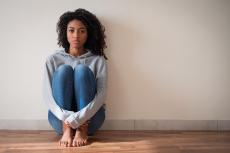 April 5, 2022 - 6:00 pmhttp://www.facebook.com/brooklaneincThis Facebook Live presentation is for teens, parents and adults who may work with teenagers. As the pandemic lingers and constantly changes, so does the stress of coping with its challenges. The pandemic has been disruptive to so many people and students are no exception - from virtual learning to being back in classrooms. Many teens have become more isolated and anxious. Join Brook Lane therapist Susan Corley, LCSW-C as she discusses ways to reduce stress and cope better with the evolving changes.Susan Corley, LCSW-C, is an outpatient therapist at Brook Lane's North Village Office. She received her Master's Degree in Social Work from the University of Pittsburgh, Pittsburgh, PA. Susan has been employed with Brook Lane for nearly 22 years.Youth Mental Health First Aid - FREEMay 13, 2022 - 8:00 am to 5:00 pmBrook Lane Main CampusCommunity Room13121 Brook LaneHagerstown, MD 21742Questions:  301-733-0331 x1228 or curt.miller@brooklane.orgYOUTH MENTAL HEALTH FIRST AID is an 8-hour program designed to teach adults how to help an adolescent (age 12-18) who is experiencing a mental health or addictions related challenge or crisis. The course introduces common mental health challenges for youth, reviews typical adolescent development, and teaches a 5-step action plan for how to help young people in both crisis and non-crisis situations. Topics include anxiety, depression, substance use, disorders in which psychosis may occur, disruptive behavior disorders (including AD/HD) and eating disorders. Mental Health First Aid uses role-playing and simulations to demonstrate how to assess a mental health crisis; select interventions and provide initial help; and connect young people to professional, peer, social, and self-help care.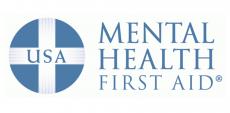 Adult Mental Health First Aid - FREEJune 10, 2022 - 8:00 am to 5:00 pmBrook Lane Main Campus           Community Room13121 Brook LaneHagerstown, MD 21742The Adult Mental Health First Aid course is an 8-hour program appropriate for anyone 18 years and older who wants to learn how to help a person who may be experiencing a mental health related crisis or problem. Topics covered include anxiety, depression, psychosis, and addictions. The adult course teaches a 5-step action plan for how to help an individual in both crisis and non-crisis situations.  Mental Health First Aid uses role-playing and simulations to demonstrate how to assess a mental health crisis, select interventions and provide initial help; and connect people to professional, peer, social, and self-help care.Questions: 301-733-0331 x1228 or curt.miller@brooklane.org